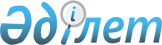 О внесении изменений в приказ Министра экономики и бюджетного планирования Республики Казахстан от 23 февраля 2009 года № 24 "Об утверждении Методики определения стоимости объекта концессии, суммарной стоимости государственной поддержки деятельности концессионеров и источников возмещения затрат"Приказ и.о. Министра национальной экономики Республики Казахстан от 16 февраля 2018 года № 62. Зарегистрирован в Министерстве юстиции Республики Казахстан 13 марта 2018 года № 16566.
      ПРИКАЗЫВАЮ:
      1. Внести в приказ Министра экономики и бюджетного планирования Республики Казахстан от 23 февраля 2009 года № 24 "Об утверждении Методики определения стоимости объекта концессии, суммарной стоимости государственной поддержки деятельности концессионеров и источников возмещения затрат" (зарегистрированный в Реестре государственной регистрации нормативных правовых актов за № 5604, опубликованный в Собрании актов центральных исполнительных и иных центральных государственных органов Республики Казахстан № 7, 2009 года) следующие изменения:
      заголовок приказа изложить в следующей редакции:
      "Об утверждении Методики определения стоимости объекта концессии и суммарной стоимости государственной поддержки деятельности концессионеров и источников возмещения затрат";
      пункт 1 приказа изложить в следующей редакции:
      "1. Утвердить прилагаемую Методику определения стоимости объекта концессии и суммарной стоимости государственной поддержки деятельности концессионеров и источников возмещения затрат.";
      в Методике определения стоимости объекта концессии, суммарной стоимости государственной поддержки деятельности концессионера и источников возмещения затрат, утвержденной указанным приказом:
      заголовок изложить в следующей редакции:
      "Методика определения стоимости объекта концессии и суммарной стоимости государственной поддержки деятельности концессионеров и источников возмещения затрат";
      пункт 1 изложить в следующей редакции:
      "1. Методика определения стоимости объекта концессии и суммарной стоимости государственной поддержки деятельности концессионеров и источников возмещения затрат (далее – Методика) разработана в соответствии с подпунктом 5) статьи 9 Закона Республики Казахстан от 7 июля 2006 года "О концессиях" (далее – Закон).";
      абзац второй пункта 4 изложить в следующей редакции:
      "государственная поддержка деятельности концессионера - виды государственной поддержки деятельности концессионера, предусмотренные подпунктами 1), 2), 3), 4), 5) и 6) пункта 1 статьи 14 Закона;";
      пункт 6 изложить в следующей редакции:
      "6. Стоимость объекта соответствует понятию первоначальная стоимость актива/основных средств, используемому в Международном стандарте финансовой отчетности (IAS) 16 "Основные средства" (далее – МСФО). Первоначальная стоимость основных средств согласно МСФО складывается из всех затрат, необходимых для приведения актива в рабочее состояние для его использования по назначению. Фактически для основных средств собственного изготовления она определяется как сумма произведенных компанией затрат, включая расходы на привлечение заемных средств (МСФО 23 (IAS) "Затраты по займам").";
      абзацы двенадцатый, тринадцатый и четырнадцатый пункта 9 изложить в следующей редакции:
      "выплату начисляемых вознаграждений по привлекаемым краткосрочным и долгосрочным займам, рассчитываемые по рыночной ставке вознаграждения, установившейся на рынке заемного капитала. В случае привлечения инвестиций на рынке заемного капитала Республики Казахстан расходы на выплату вознаграждений по займам определяются на основе данных статистики Национального Банка Республики Казахстан "Ставки вознаграждения (средневзвешенные) по выданным кредитам" (http://www.nationalbank.kz), при привлечении иностранного капитала - расходы по выплате вознаграждений рассчитываются с учетом ставки LIBOR и маржи, рассчитываемой по рыночной ставке вознаграждения, установившейся на рынке заемного капитала;
      выплату начисляемых вознаграждений по инфраструктурным облигациям в период создания (строительства) объекта концессии, которые определяются как уровень инфляции (потребительских цен), прогнозируемый в финансово-экономической модели (далее – ФЭМ) на момент расчетов согласно соответствующему одобренному Прогнозу социально-экономического развития и бюджетных параметров, размещенному на официальном интернет - ресурсе уполномоченного органа по государственному планированию (www.economy.gov.kz) + фиксированная маржа, действующая на протяжении всего срока обращения облигаций;
      курсовые разницы по кредитам в иностранной валюте согласно соответствующему одобренному Прогнозу социально-экономического развития и бюджетных параметров, размещенному на сайте уполномоченного органа по государственному планированию (www.economy.gov.kz);";
      пункт 11 изложить в следующей редакции:
      "11. При реконструкции существующего объекта концессии стоимость объекта концессии равна стоимости, определенной в соответствии со статьями 266 - 273 Налогового кодекса Республики Казахстан.";
      пункт 18 изложить в следующей редакции:
      "18. Стоимость предоставляемых натурных грантов, в соответствии с Предпринимательским кодексом Республики Казахстан является стоимостью, определенной согласно Закону об оценочной деятельности.";
      Абзац пятый пункта 23 изложить в следующей редакции:
      "r – наиболее высокая прогнозируемая на период концессии годовая ставка вознаграждения по займу, гарантируемому государством, в соответствии с условиями договора о займе или конкурсной заявки. На этапе разработки конкурсной документации определяется как ставка LIBOR + (плюс) 1 %;".
      2. Департаменту бюджетных инвестиций и развития государственно-частного партнерства Министерства национальной экономики Республики Казахстан:
      1) государственную регистрацию настоящего приказа в Министерстве юстиции Республики Казахстан;
      2) в течение десяти календарных дней со дня государственной регистрации настоящего приказа в Министерстве юстиции Республики Казахстан направление его копии в бумажном и электронном виде на казахском и русском языках на официальное опубликование в периодические печатные издания, а также в Республиканское государственное предприятие на праве хозяйственного ведения "Республиканский центр правовой информации" для официального опубликования и включения в Эталонный контрольный банк нормативных правовых актов Республики Казахстан;
      3) размещение настоящего приказа на интернет-ресурсе Министерства национальной экономики Республики Казахстан;
      4) в течение десяти рабочих дней после государственной регистрации настоящего приказа в Министерстве юстиции Республики Казахстан представление в Юридический департамент Министерства национальной экономики Республики Казахстан сведений об исполнении мероприятий, предусмотренных подпунктами 1), 2) и 3) настоящего пункта.
      3. Контроль за исполнением настоящего приказа возложить на первого вице-министра национальной экономики Республики Казахстан.
      4. Настоящий приказ вводится в действие по истечении десяти календарных дней после дня его первого официального опубликования.
					© 2012. РГП на ПХВ «Институт законодательства и правовой информации Республики Казахстан» Министерства юстиции Республики Казахстан
				
      Исполняющий обязанности
Министра национальной экономики
Республики Казахстан 

Р. Даленов
